MERCHANT ONBOARDING FORMNote: The beneficiary of the account has to be the same name of the company, or business, registered with us . Company will not be paying into any other account other than those stated above. If there is any change to the account details, please provide advance written notice in accordance with the Merchant Terms.Unless expressly set out in this Merchant Onboarding Form, all capitalised words not defined herein shall have the same meaning ascribed in the Merchant Terms found within www.kiplepay.com (“kiple Website”). This Merchant Onboarding Form and its Schedule shall be incorporated and form part of the Merchant Terms. In the event of a conflict or inconsistency between the provisions of this Merchant Onboarding Form and other provisions of the Merchant Agreement, the provisions of this Merchant Onboarding Form shall prevail to the extent of such inconsistency.I/We agree to the following: - all the information provided in this Merchant Onboarding Form is accurate and complete; and We have read, understand and agree to be bound by the Merchant Terms found within kiple Website. SIGNED FOR AND ON BEHALF OF MERCHANT BY Name:Designation: NRIC/ Passport No.:Date:SCHEDULE IDETAIL OF SERVICES APPENDIX IAADDITIONAL LIST AND SITES* DBA – doing business asSCHEDULE IICHARGES SCHEDULESCHEDULE IIISETTLEMENT CYCLE SCHEDULE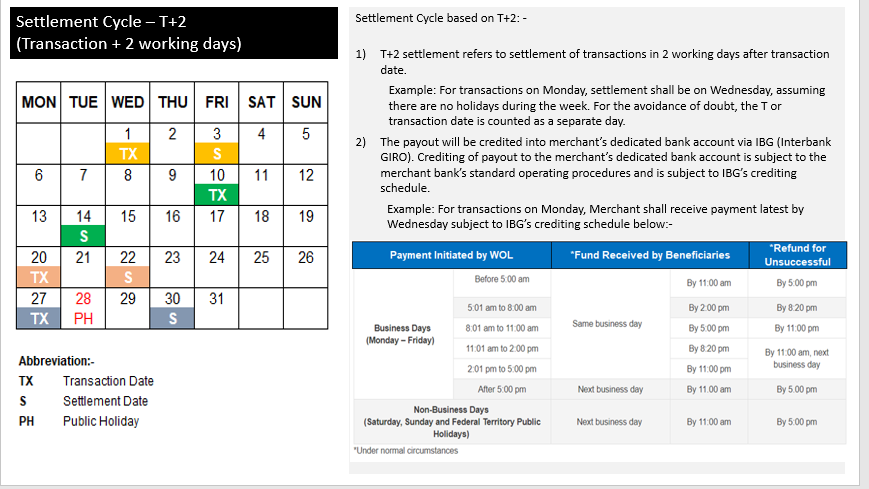 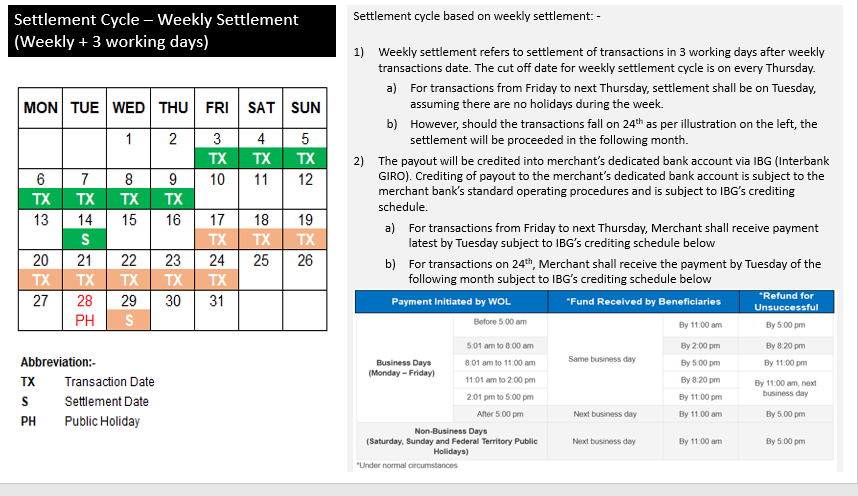 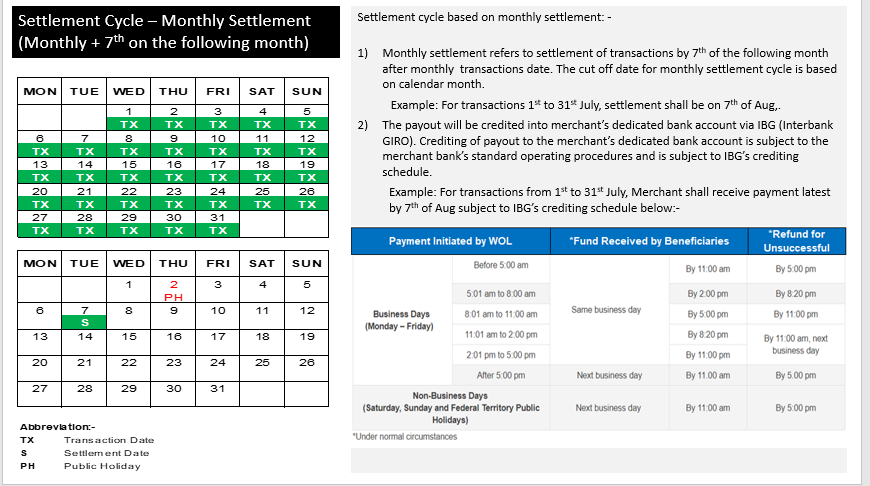 SECTION I: DETAILS OF MERCHANTSECTION I: DETAILS OF MERCHANTSECTION I: DETAILS OF MERCHANTSECTION I: DETAILS OF MERCHANTSECTION I: DETAILS OF MERCHANTSECTION I: DETAILS OF MERCHANTSECTION I: DETAILS OF MERCHANTSECTION I: DETAILS OF MERCHANTSECTION I: DETAILS OF MERCHANTSECTION I: DETAILS OF MERCHANTType of BusinessSole ProprietorSole ProprietorPartnershipCorporationCorporationType of BusinessGovernment EntityGovernment EntityNon-Profit Org. Others:Others:Company Registered NameCompany Registration No.Domain Namehttps://https://https://https://https://https://https://https://https://Company Registered AddressCompany Business AddressMerchant Type Direct MerchantDirect MerchantSub-MerchantSub-MerchantMerchant Type Merchant Type Details of Master Merchant/ ReferrerDetails of Master Merchant/ ReferrerName:  Name:  Name:  Name:  Name:  Name:  Name:  SECTION II: NAME OF DIRECTOR/ PARTNERSSECTION II: NAME OF DIRECTOR/ PARTNERSSECTION II: NAME OF DIRECTOR/ PARTNERSDirector / Partner Name:NRIC/ Passport No.:Contact No.:SECTION III: NAME OF AUTHORISED PERSONSECTION III: NAME OF AUTHORISED PERSONSECTION III: NAME OF AUTHORISED PERSONSECTION III: NAME OF AUTHORISED PERSONEmployee(s) Name:NRIC/ Passport No.:Email Address:Contact No.:SECTION IV: MERCHANT BANK ACCOUNT INFORMATIONSECTION IV: MERCHANT BANK ACCOUNT INFORMATIONSECTION IV: MERCHANT BANK ACCOUNT INFORMATIONSECTION IV: MERCHANT BANK ACCOUNT INFORMATIONBank Name:Account No:Beneficiary Name:SECTION VI: TERMS AND DECLARATIONFOR KIPLE OFFICE USE ONLYFOR KIPLE OFFICE USE ONLYDate Received: Remark:Date Received: Remark:Processed ByName:NRIC/ Passport No.:Designation:Approved ByName:NRIC/ Passport No.:Designation:SERVICESPayment GatewayPayment GatewayPayment GatewayPayment GatewayPayment GatewayPayment GatewayPayment GatewayPayment GatewaySERVICESFPX Online Payment (B2C)FPX Online Payment (B2C)FPX Online Payment (B2C)FPX Online Payment (B2B)FPX Online Payment (B2B)FPX Online Payment (B2B)SERVICESLocal Credit CardLocal Credit CardLocal Credit CardForeign Credit CardForeign Credit CardForeign Credit CardSERVICESLocal Debit CardLocal Debit CardLocal Debit CardKiple WalletKiple WalletKiple WalletSERVICESWeChat Pay*WeChat Pay*WeChat Pay*AliPay*AliPay*AliPay*SERVICESOthers: Others: Others: Others: Others: Others: Others: SERVICESE-WalletE-WalletE-WalletE-WalletE-WalletE-WalletE-WalletE-WalletSERVICESKiple WalletKiple WalletKiple WalletAliPayAliPayAliPaySERVICESKasih Ibu Smart SelangorKasih Ibu Smart SelangorKasih Ibu Smart SelangorPerak PrihatinPerak PrihatinPerak PrihatinSERVICESKasih Ibu Darul AmanKasih Ibu Darul AmanKasih Ibu Darul AmanOthers: Others: Others: SERVICESComplete Appendix IA. Complete Appendix IA. Complete Appendix IA. Complete Appendix IA. Complete Appendix IA. Complete Appendix IA. Complete Appendix IA. Complete Appendix IA. KIPLE’S CHARGESStandardStandardStandardTier-BasedTier-BasedTier-BasedKIPLE’S CHARGESRefer to Schedule II: Charges Schedule.Refer to Schedule II: Charges Schedule.Refer to Schedule II: Charges Schedule.Refer to Schedule II: Charges Schedule.Refer to Schedule II: Charges Schedule.Refer to Schedule II: Charges Schedule.Refer to Schedule II: Charges Schedule.Refer to Schedule II: Charges Schedule.SETTLEMENT PROCESSPACKAGESBasicBronzeSilverGoldPACKAGESPlatinumOthers: Others: Others: EQUIPMENTLoan Outright PurchaseOutright PurchaseOutright PurchaseN/AKIPLEPAY CUSTOMER SUPPORT DETAILSsupport@kiplepay.com or 603-8605 3357support@kiplepay.com or 603-8605 3357support@kiplepay.com or 603-8605 3357support@kiplepay.com or 603-8605 3357support@kiplepay.com or 603-8605 3357support@kiplepay.com or 603-8605 3357support@kiplepay.com or 603-8605 3357support@kiplepay.com or 603-8605 3357FINANCE SUPPORT TEAM EMAILfinance@kiplepay.comonly if Customer Support cannot handle and only if there is a dispute on the Settlement.finance@kiplepay.comonly if Customer Support cannot handle and only if there is a dispute on the Settlement.finance@kiplepay.comonly if Customer Support cannot handle and only if there is a dispute on the Settlement.finance@kiplepay.comonly if Customer Support cannot handle and only if there is a dispute on the Settlement.finance@kiplepay.comonly if Customer Support cannot handle and only if there is a dispute on the Settlement.finance@kiplepay.comonly if Customer Support cannot handle and only if there is a dispute on the Settlement.finance@kiplepay.comonly if Customer Support cannot handle and only if there is a dispute on the Settlement.finance@kiplepay.comonly if Customer Support cannot handle and only if there is a dispute on the Settlement.ADDITIONAL OR SPECIAL TERMS AND CONDITIONS*Settlement cycle is weekly settlement. *Any charges and/or cost incurred in relation to refund shall be payable by merchant.No.Merchant DBA* NameAddressPIC Contact NamePIC Contact NumberPayment Type (Static QR, OAT, Other)Installation Date (if any)SECTION I: ONBOARDING FEESECTION I: ONBOARDING FEESECTION I: ONBOARDING FEESECTION I: ONBOARDING FEEType of FeeType of FeeAmount (RM)RemarkOne Time Setup Fee:Bank Processing Fee:Annual Fee:SECTION II: EQUIPMENTSECTION II: EQUIPMENTSECTION II: EQUIPMENTSECTION II: EQUIPMENTSECTION II: EQUIPMENTOptionOptionQuantityPer Unit Price (RM)Total Price (RM)Deposit (Loan):Outright Purchase:SECTION III: KIPLE’S CHARGES SECTION III: KIPLE’S CHARGES SECTION III: KIPLE’S CHARGES SECTION III: KIPLE’S CHARGES SECTION III: KIPLE’S CHARGES SECTION III: KIPLE’S CHARGES  STANDARD STANDARD STANDARD STANDARD STANDARD STANDARDPayment Gateway Payment Gateway Payment Gateway Payment Gateway Payment Gateway Payment Gateway FPX Online Payment (B2C):FPX Online Payment (B2B):Local Credit Card:Foreign Credit Card:Local Debit Card:Kiple Wallet:WeChat Pay*:AliPay*:Others: E-Wallet E-Wallet E-Wallet E-Wallet E-Wallet E-Wallet Kiple WalletAliPayKasih Ibu Smart SelangorPerak PrihatinKasih Ibu Darul AmanOthers:Kiple’s charges is referring to fee per transaction.Kiple’s charges is referring to fee per transaction.Kiple’s charges is referring to fee per transaction.Kiple’s charges is referring to fee per transaction.Kiple’s charges is referring to fee per transaction.Kiple’s charges is referring to fee per transaction.SECTION IV: KIPLE’S CHARGES SECTION IV: KIPLE’S CHARGES SECTION IV: KIPLE’S CHARGES SECTION IV: KIPLE’S CHARGES SECTION IV: KIPLE’S CHARGES SECTION IV: KIPLE’S CHARGES  TIER BASED (Max. 2 Tiers)  TIER BASED (Max. 2 Tiers)  TIER BASED (Max. 2 Tiers)  TIER BASED (Max. 2 Tiers)  TIER BASED (Max. 2 Tiers)  TIER BASED (Max. 2 Tiers) Payment Gateway Payment Gateway Payment Gateway Payment Gateway Payment Gateway Payment Gateway Transaction Amount Per Month (RM)Payment OptionTransaction Amount Per Month (RM)Payment OptionTransaction Amount Per Month (RM)Payment OptionTransaction Amount Per Month (RM)Payment Option(e.g: < RM 100,000)(e.g: >= RM 100,000 > RM 150,000)(e.g: >= RM 100,000 > RM 150,000)(e.g: >=RM 150,000)FPX Online Payment (B2C):FPX Online Payment (B2B):Local Credit Card:Foreign Credit Card:Local Debit Card:Kiple Wallet:WeChat Pay*:AliPay*:Others: Kiple’s charges is referring to fee per transaction.Kiple’s charges is referring to fee per transaction.Kiple’s charges is referring to fee per transaction.Kiple’s charges is referring to fee per transaction.Kiple’s charges is referring to fee per transaction.Kiple’s charges is referring to fee per transaction.